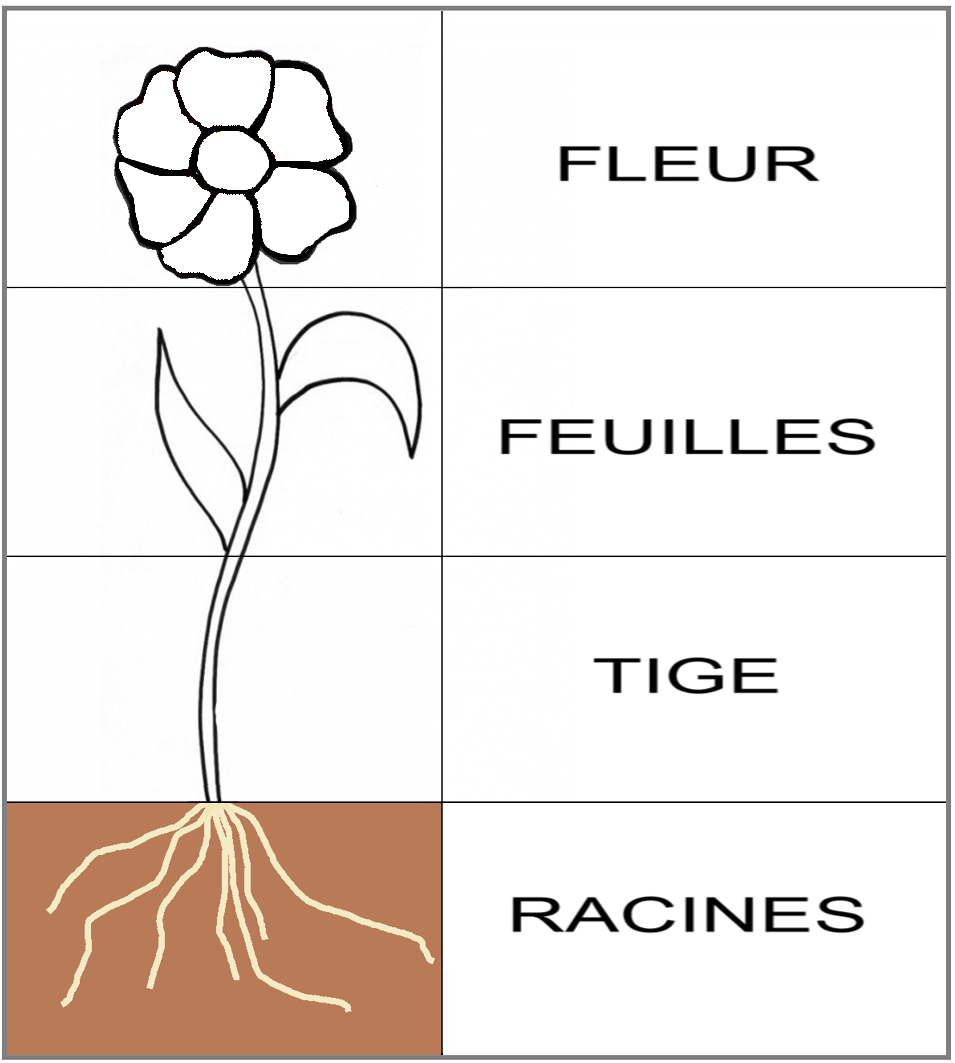 COMMENT C’EST FAIT UNE PLANTE ?J’ai observé une plantule de haricot.En t'aidant des observations faites en classe, reconstitue le puzzle de la plante de haricot.En germant la graine donne une plante. Les plantes grandissent et produisent des racines, une tige, des feuilles, une fleur.COMMENT C’EST FAIT UNE PLANTE ?J’ai observé une plantule de haricot.En t'aidant des observations faites en classe, reconstitue le puzzle de la plante de haricot.En germant la graine donne une plante. Les plantes grandissent et produisent des racines, une tige, des feuilles, une fleur.